МЕНЮ на    24 октября               2022 г 						Неделя – вторая, день –6-ой						                                                                                                                                               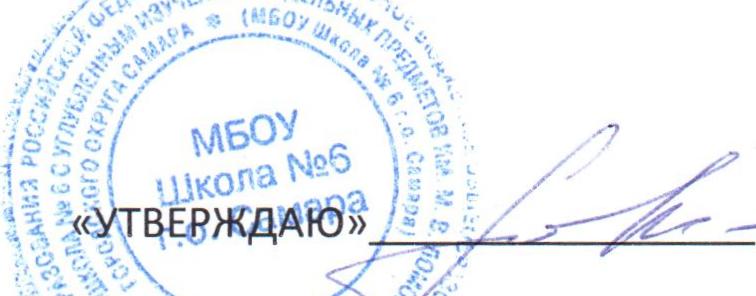 		                                                                                                                                       Заместитель директора по УВР Моргачева Н.А.	Прием пищи, наименования блюдаМасса порции№ технологической картыПищевые веществаПищевые веществаПищевые веществаПищевые веществаЭнергет.   ценностьПрием пищи, наименования блюдаМасса порции№ технологической картыБелки г.Жиры       г.Углеводы г.С   мг.Энергет.   ценностьзавтракзавтракзавтракКаша пшенная молочная2001687,38,234,60,5241,3Батон с маслом25/511,94,812,90102,9Кофейный напиток  с молоком1803951,351,1720,160,996,3Итого за прием пищи:10,5514,1767,661,4440,5Второй завтракВторой завтракВторой завтракСок фруктовый1003990,10,19,922,0343,06Итого за прием пищи:0,10,19,922,0343,06обедобедобедРассольник на курином бульоне180767,18,411,84,9151,6Суфле из мяса птицы с рисом10031116,867,64,5427,19152,25Пюре свекольное1003251,43,77,93,670,4Компот из сухофруктов 180376009,7038,7Хлеб пшен./хлеб ржаной40/403,4/2,50,3/0,422,6/16,50106,5/79,2Итого за прием пищи:31,2620,473,0435,65597,65Уплотненный полдникУплотненный полдникУплотненный полдникКартофель отварной1303182,34,119,19,7123,1Кабачковая икра501,15,34,64,271,4Чай с сахаром200392009,7038,7Яйцо вареное ½ шт.202132,552,30,15031,5хлеб100,750,055,0023,7Итого за прием пищи:6,711,7538,5513,9288,4Стоимость:   124,85      руб. Всего за день:Всего за день:48,6146,24189,1752,981369,61